GUIA DIGITAL N° 1 ASIGNATURA: TECNOLOGIA CURSO: 8° BÁSICO DOCENTE: MARIA TERESA SERRANO UNIDAD 1: Planteamiento del problema e identificación de necesidadesOBJETIVO DE APRENDIZAJE:O.A. 5 Examinar soluciones tecnológicas existentes que respondan a las oportunidades o necesidades establecidas considerando, los destinatarios, aspectos técnicos y funcionalesO.A. 6 Establecer impactos positivos y/o negativos de las soluciones tecnológicas analizadas considerando aspectos éticos, ambientales y sociales, entre otros.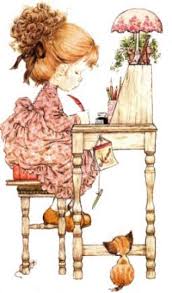 Recordando los conceptos de turismo trabajados la clase anterior realice estas actividades que podrá realizarlas en Power Point   Investigue los lugares que representan la identidad cultural, natural y patrimonial más importante de su localidad o región.Luego clasifique en una tabla los lugares, de acuerdo a distintos criterios de análisis, tales como el tema; las rutas de acceso; el valor cultural, natural o patrimonial; la importancia para la región.1ºdiapositiva presentación con la asignatura, el lugar seleccionado ,su nombre, curso2ºdiapositiva introducción 3º o más diapositivas información solicitadaConclusiones Bibliografía Enviar su trabajo a  profemaryte2011@gmail.com